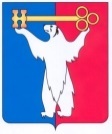 АДМИНИСТРАЦИЯ ГОРОДА НОРИЛЬСКАКРАСНОЯРСКОГО КРАЯПОСТАНОВЛЕНИЕ20.10.2021	                                          г. Норильск 			                         № 499О внесении изменений в постановление Администрации города Норильска от 14.01.2010 № 02В целях урегулирования отдельных вопросов осуществления должностными лицами Администрации города Норильска полномочий,ПОСТАНОВЛЯЮ:1. Внести в постановление Администрации города Норильска от 14.01.2010        № 02 «О распределении полномочий между должностными лицами Администрации города Норильска» (далее - Постановление) следующее изменение:1.1. Пункт 5 приложения № 7 к Постановлению изложить в следующей редакции:«5. Утверждает проекты организации дорожного движения, разрабатываемые в соответствии с Федеральным законом от 29.12.2017 № 443-ФЗ «Об организации дорожного движения в Российской Федерации и о внесении изменений в отдельные законодательные акты Российской Федерации» для автомобильных дорог общего пользования местного значения либо их участков, для иных автомобильных дорог либо их участков, расположенных в границах муниципального образования город Норильск на период их эксплуатации, на период введения временного ограничения или прекращения движения транспортных средств по ним на срок, превышающий сутки, для маршрутов или участков маршрутов движения крупногабаритных транспортных средств.».2. Управлению по персоналу Администрации города Норильска:2.1. Ознакомить с настоящим постановлением под роспись заместителя Главы города Норильска по городскому хозяйству в порядке, установленном Регламентом Администрации города Норильска.2.2. В течение одного месяца с даты издания настоящего постановления обеспечить внесение изменений в должностную инструкцию заместителя Главы города Норильска по городскому хозяйству в соответствии с настоящим постановлением.3. Опубликовать настоящее постановление в газете «Заполярная правда» и разместить его на официальном сайте муниципального образования город Норильск.Глава города Норильска					                                       Д.В. Карасев